Безопасный ИнтернетПодготовлено следственным управлением Следственного комитета РФ по Оренбургской области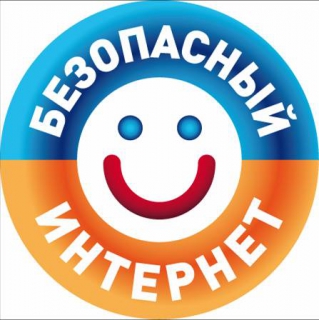 Если Ваши дети пользуются Интернетом, Вы, без сомнения, беспокоитесь о том, как уберечь их от неприятностей, которые могут подстерегать во «всемирной паутине». Значительное распространение материалов в сети Интернет, предназначенных только для взрослых или неприемлемых для детей по какой-либо другой причине, может легко привести к негативным последствиям.В настоящее время ситуация складывается таким образом, что каждый ребенок, выходящий в Интернет, может просматривать любые материалы. А это насилие, порнография, страницы, подталкивающие молодежь к самоубийствам, анорексии (отказ от приема пищи), убийствам, страницы с националистической, экстремистской и откровенно фашистской идеологией и многое другое. Часто бывает так, что просмотр такой информации даже не зависит от ребенка, ведь на многих сайтах отображаются «всплывающие окна», содержащие негативную для несовершеннолетних информацию, чаще всего порнографического содержания.Кроме того, в сети нередко встречаются люди, которые пытаются с помощью Интернета вступать в контакт с детьми, преследуя опасные или противоправные для ребенка цели. Злоумышленники используют эти каналы для того, чтобы заставить детей выдать личную информацию, вовлечь несовершеннолетних в совершение асоциальных и преступных действий.Меры предосторожности или что нужно помнить родителям- для того, чтобы предостеречь ребенка от негативного воздействия Интернета, объясните детям принцип работы сети. Научите ребенка пользоваться поиском в Интернете. Покажите, как использовать различные поисковые системы, в том числе детские, для осуществления поиска познавательной и развивающей для ребенка информации.- ребенок должен понимать и помнить: нахождение в Интернете во многом напоминает пребывание в общественном месте. Опасности, подстерегающие пользователя, схожи с риском, возникающим при общении с чужими людьми. Если дети лично не знают человека, с которым общаются в сети, это равносильно общению с незнакомцем в реальной жизни, что запрещено.- будьте всегда осведомлены о том, чем занимаются Ваши дети в Интернете. Попросите их научить Вас пользоваться различными приложениями, которыми Вы не пользовались ранее. Посещайте Интернет вместе с детьми. Поощряйте детей рассказывать Вам об успехах и неудачах в процессе освоения сети.- помогите детям понять, что не следует размещать в Интернете личную информацию о себе и своей семье: полные анкетные данные (свои либо своих несовершеннолетних друзей), номер мобильного телефона, домашний адрес, номер школы, место работы родителей, любую другую личную информацию, а также демонстрировать фотографии (свои и семьи). Объясните, что любой человек может это увидеть и использовать в своих целях, зачастую противоправных и аморальных.- если Ваш ребенок получает спам (нежелательную электронную почту), объясните, что не нужно верить написанному в таких письмах и ни в коем случае не следует отвечать на них.- ребенок должен знать, что нельзя открывать файлы, присланные незнакомыми людьми, поскольку они могут содержать вирусы или фото-, видеоматериалы непристойного или агрессивного содержания. Дайте понять ребенку, что некоторые люди в Интернете могут говорить неправду и быть не теми, за кого себя выдают. Научите ребенка проверять все то, что он видит и читает в Интернете.Расскажите ребенку, что в Интернете встречаются и «хорошие», и «плохие» люди. Объясните, почему не стоит добавлять «в друзья» незнакомых людей – они могут быть не теми, за кого себя выдают. Предупредите ребенка, чтобы он ни в коем случае не соглашался на встречи с Интернет-незнакомцами в реальной жизни, прежде чем не поставит в известность Вас или близких родственников. Посоветуйте ему общаться в Интернете только с теми, с кем он лично знаком.- предостерегите от скачивания платной информации, особенно через sms. Объясните, почему не стоит обращать внимания на яркие баннеры с сообщениями о выигрышах или призах.- постоянно общайтесь со своими детьми, рассказывайте и советуйте, как правильно поступать и реагировать на действия других людей в Интернете.- научите детей правильно реагировать, если их кто-то обидел в сети, или они получили/натолкнулись на агрессивный контент, а также любую аморальную информацию. Расскажите, куда в подобном случае они могут обратиться.- убедитесь, что на компьютере, которым пользуются Ваши дети, установлены и правильно настроены средства фильтрации.Родительский контроль – это ограничение доступа детей и подростков к нежелательным сайтам в Интернете. Родительский контроль может не только блокировать доступ к таким сайтам, но и ограничивать использование Интернета по времени суток, дням недели или длительности сеанса. Существует множество программ и фильтров, среди них:Антивирус Касперского с возможностями родительского контроля – «Kaspersky Internet Security»,программа-фильтр «NetPolice»,программа-фильтр «Интернет Цензор»,федеральная программа детского интернета «Гогуль».- приучите детей, что они должны посещать только те сайты, которые Вы разрешили, то есть создайте для них так называемый «белый» список сайтов в Интернете с помощью средств родительского контроля.- научите вашего ребенка уважению и этикету в процессе пользования Интернетом. Попросите ребенка не провоцировать конфликтные ситуации и относиться к другим пользователям так же, как он хотел бы, чтобы относились к нему самому. Объясните, что ни при каких обстоятельствах не стоит размещать провокационный материал и не распространять по чьей-либо просьбе информационные и агрессивно-настроенные сообщения. Информация, выложенная в Интернет, доступна всем и может быть использована в любых, в том числе, мошеннических целях.Правила безопасного интернета для детей- никому и никогда не разглашай свои пароли. Они – твой главный секрет. Придумай свой уникальный пароль, о котором никто не сможет догадаться. Не записывай пароли на бумажках, не храни их в открытом доступе. Не отправляй свои пароли по электронной почте.- при регистрации на сайтах и в социальных сетях старайся не указывать личную информацию (свои фамилию, имя отчество, номер телефона, адрес места жительства, школы, место работы родителей и другое) – она может быть доступна всем, даже тем, кого ты не знаешь!- помни, что фотография, размещенная в Интернете доступна для просмотра всем. Старайся не размещать фото, на которых изображена твоя семья, школа, дом и другие личные данные.- не встречайся с теми, с кем ты знакомишься лишь в Интернете.- помни, что многие люди рассказывают о себе в Интернете неправду, в том числе сведения о возрасте и половой принадлежности.- в Интернете и социальных сетях старайся общаться только с теми, с кем ты лично знаком. Подумай и посоветуйся с родителями, прежде чем добавить незнакомого человека к себе в список «друзей».- не используй веб-камеру при общении с незнакомыми людьми, помни о необходимости сохранять дистанцию с незнакомцами.- уважай собеседников в Интернете. Никогда и ни при каких обстоятельствах не угрожай другим, не размещай агрессивный и провокационный материал. Будь дружелюбен. Не груби.- не вступай в незнакомые сообщества и не распространяй по чей-либо просьбе информационные, провокационные и агрессивно-настроенные материалы и сообщения.- не все, что ты можешь прочесть или увидеть в интернете – правда. Не ленись и перепроверяй информацию в других поисковых системах или спроси у родителей.- помни, что существуют сайты, не предназначенные для детей, не заходи на сайты «для тех, кто старше 18 лет», на неприличные и агрессивно настроенные сайты. Если ты попал на такой сайт по ссылке, закрой свой браузер, используя клавиши “ctrl+alt+delete”.- расскажи все, что ты увидел, выучил или узнал нового взрослому. Доверяй своим родителям, поскольку только они смогут помочь в трудной ситуации.- никогда не указывай свой номер телефона или электронный адрес, не отправляй с него смс-сообщения на незнакомые номера в Интернете. Если тебе пришло сообщение с незнакомого адреса, его лучше не открывать.- если тебе показалось, что твои друзья отправляют тебе «странную» информацию или программы, переспроси у них, отправляли ли они тебе какие-либо файлы. Иногда мошенники могут действовать от имени чужих людей, в том числе твоих друзей и родственников.- если ты хочешь купить в Интернете какую-либо услугу или игру, обратись к взрослому. Он подскажет тебе, как избежать мошенничества.- не загружай файлы, программы или музыку без согласия взрослых – они могут содержать вирусы и причинят вред компьютеру.Что делать, если ребенок все же столкнулся с какими-либо рискамиУстановите положительный эмоциональный контакт с ребенком, расположите его к разговору о том, что случилось. Расскажите, что вы обеспокоены тем, что с ним происходит. Ребенок должен вам доверять и знать, что вы хотите разобраться в ситуации и помочь ему, а не наказать.Постарайтесь внимательно выслушать рассказ ребенка о произошедшем, чтобы понять насколько серьезно случившееся могло повлиять на него.Если ребенок расстроен чем-то увиденным (например, кто-то взломал его профиль в социальной сети) или попал в неприятную ситуацию (потратил ваши или свои деньги в результате интернет-мошенничества и прочее) – постарайтесь его успокоить. Вместе с ним разберитесь в ситуации: что привело к данному результату, какие неверные действия совершил сам ребенок, а где вы не рассказали ему о правилах безопасности в Интернете. Проведите «работу над ошибками» и объясните ребенку, как обезопасить себя от негативных факторов Интернета.Если ситуация связана с насилием в Интернете по отношению к ребенку, то необходимо выяснить информацию об агрессоре, выяснить историю взаимоотношений ребенка и агрессора, выяснить существует ли договоренность о встрече в реальной жизни; узнать были ли такие встречи и что известно агрессору о ребенке (реальное имя, фамилия, адрес, телефон, номер школы и тому подобное), жестко настаивайте на избегании встреч с незнакомцами, особенно без свидетелей, проверьте все новые контакты ребенка за последнее время.Соберите наиболее полную информацию о происшествии как со слов ребенка, так и с помощью технических средств: зайдите на страницы сайта, где был ваш ребенок, посмотрите список его друзей, прочтите сообщения. При необходимости скопируйте и сохраните эту информацию – в дальнейшем это может вам пригодиться (например, для обращения в правоохранительные органы).Если вы не уверены в оценке серьезности произошедшего с вашим ребенком, или он недостаточно откровенен (не готов идти на контакт), или вы не знаете как поступить в данной ситуации – обратитесь к специалистам (телефон доверия, горячая линия и другое). Вам дадут рекомендации о том, куда и в какой форме обратиться, если требуется вмешательство других служб и организаций, в том числе правоохранительных органов.«Телефон доверия» следственного управления:  8 (3532) 34-36-26 (круглосуточно);- «Ребенок в опасности»: для жителей  города Оренбурга: 123,  для жителей области: +7 (922) 828-76-02Кроме того, Вы можете оставить своё обращение в официальной группе следственного управления в социальных сетях «ВКонтакте» по адресу - https://vk.com/orensledcom.